Fig. 1: Pallet Label Example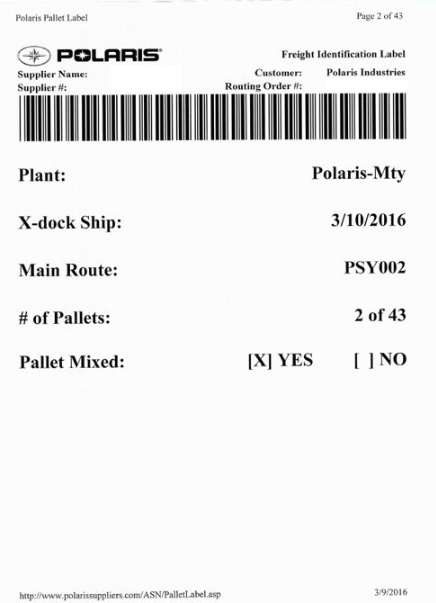 Fig. 2: Pallet Label Data StructureDATA ELEMENTDESCRIPTIONEDI DETAILS (if applicable)Routing Order #Unique # for route and stop862 TD505BarcodeConcatenation of ‘R’, routing order number, and pallet number (example: “R10823451078987-001” where 001 is pallet 1 of 42 for a 42 pallet lot)PlantPolaris Ship To City, State850/860 Ship ToX-dock ShipFinal Delivery ship date - date goods need to leave x-dock862 DTM02 when DTM01 = 011Main RouteFinal delivery route (x-dock to plant route)862 REF04.4# PalletsPallet count (# of current pallet out of total pallet lot)Pallet MixedDefines mixing for this pallet lot. Supplier needs to print correct number of labels marked Yes and No and affix correctly.